Приложение № 11к конкурсной документации Отчет о техническом обследованииобъектов водоотведения, право собственности на которые принадлежит Артемовскому городскому округу Свердловской области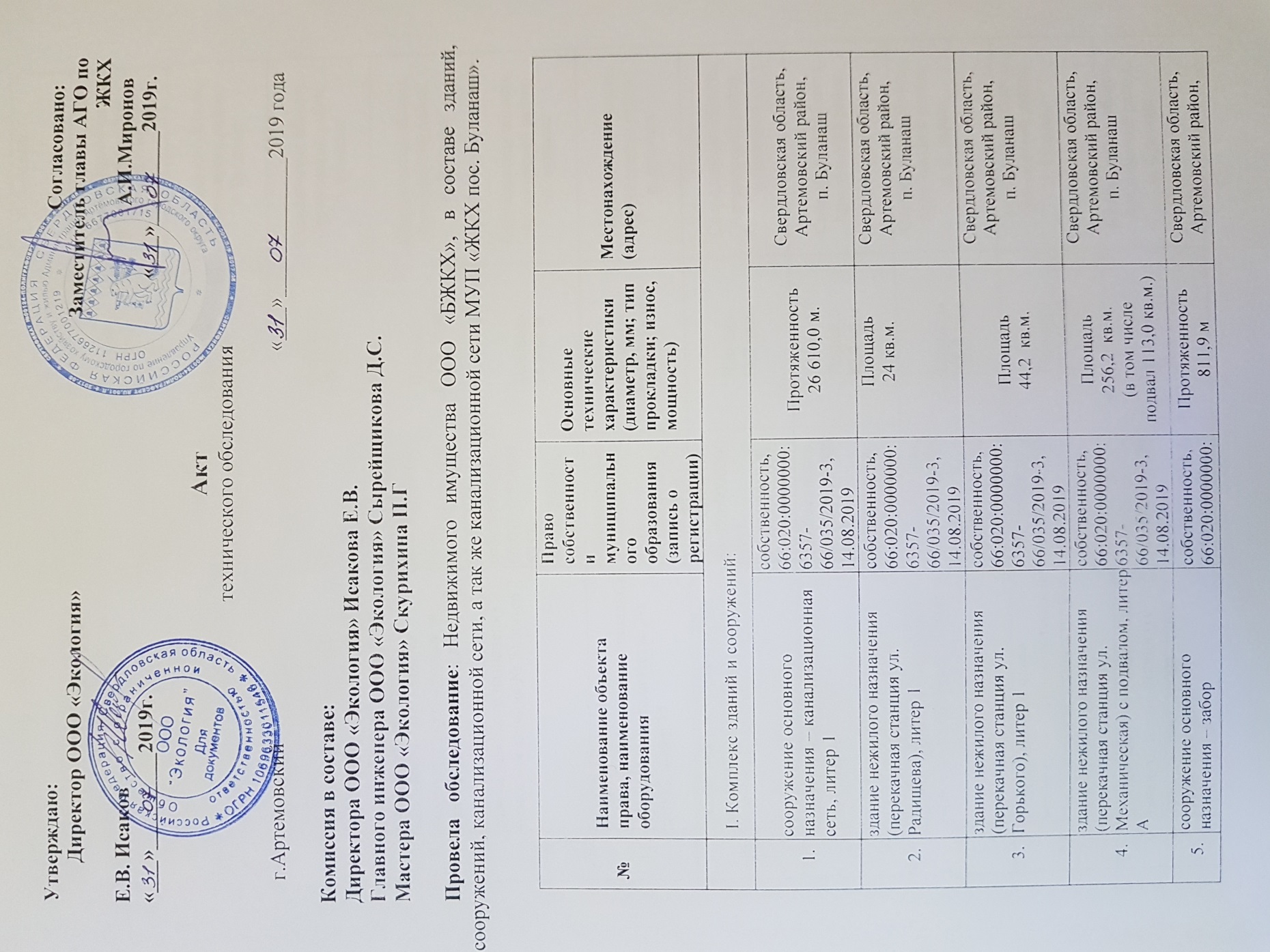 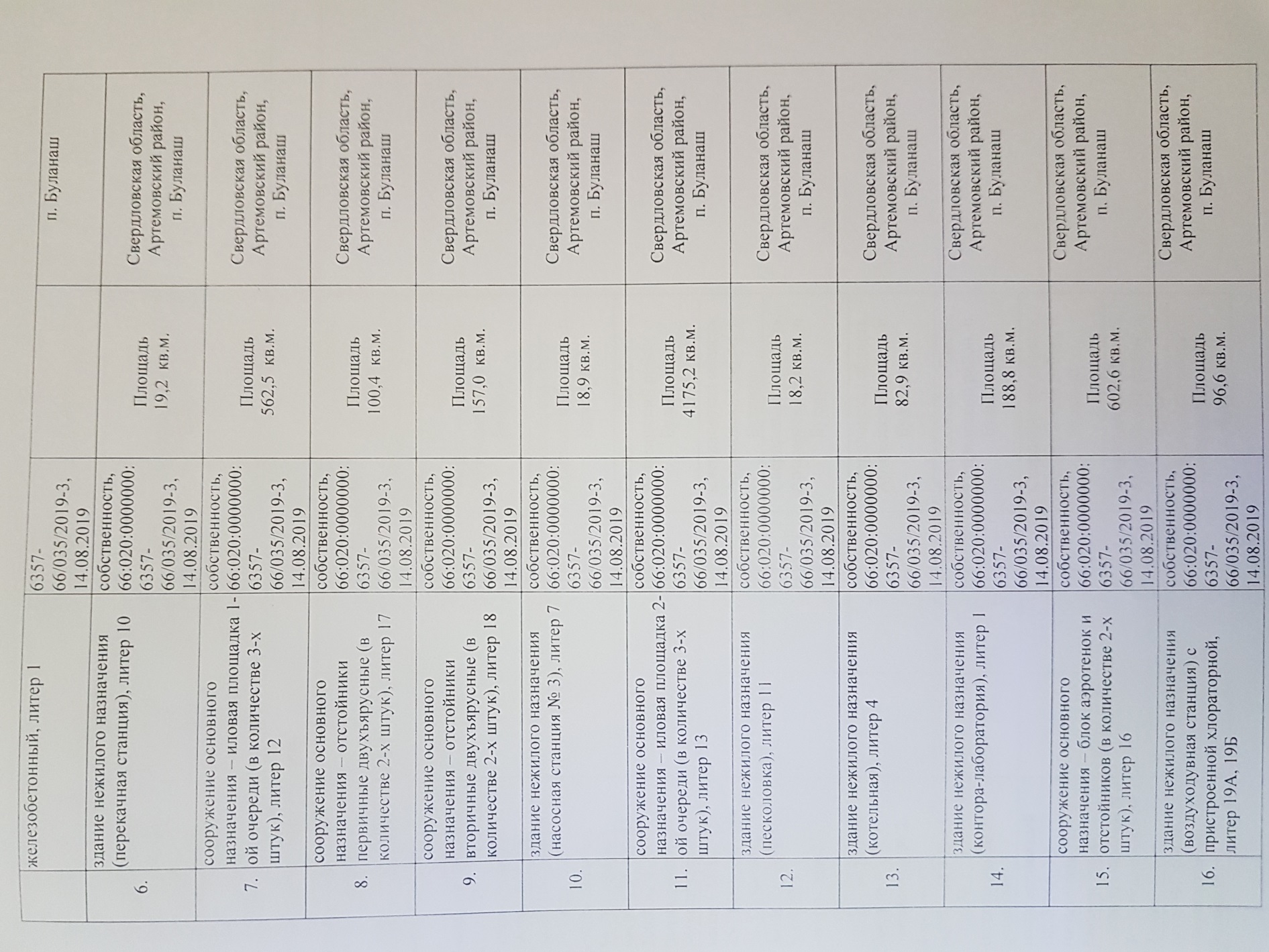 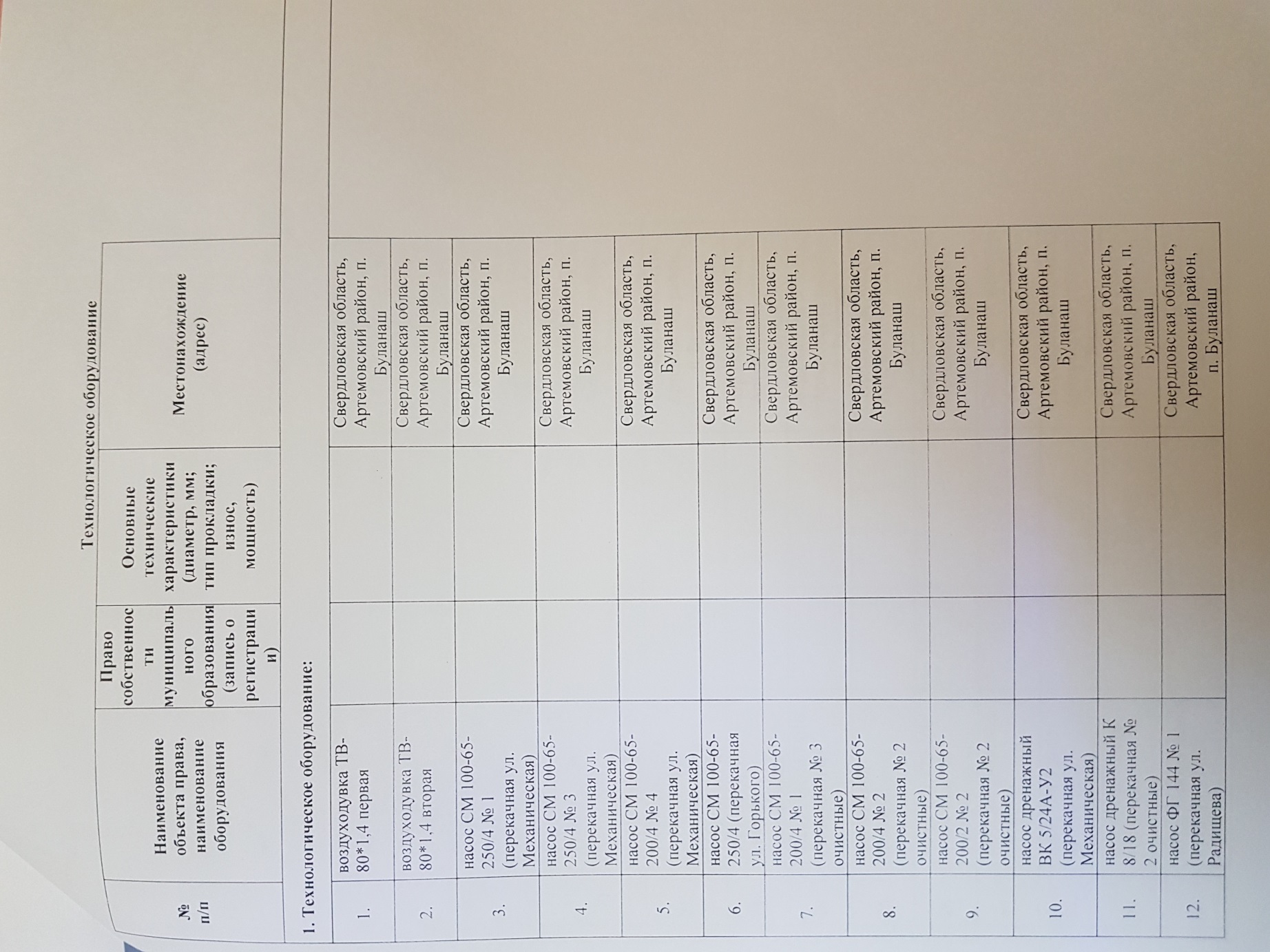 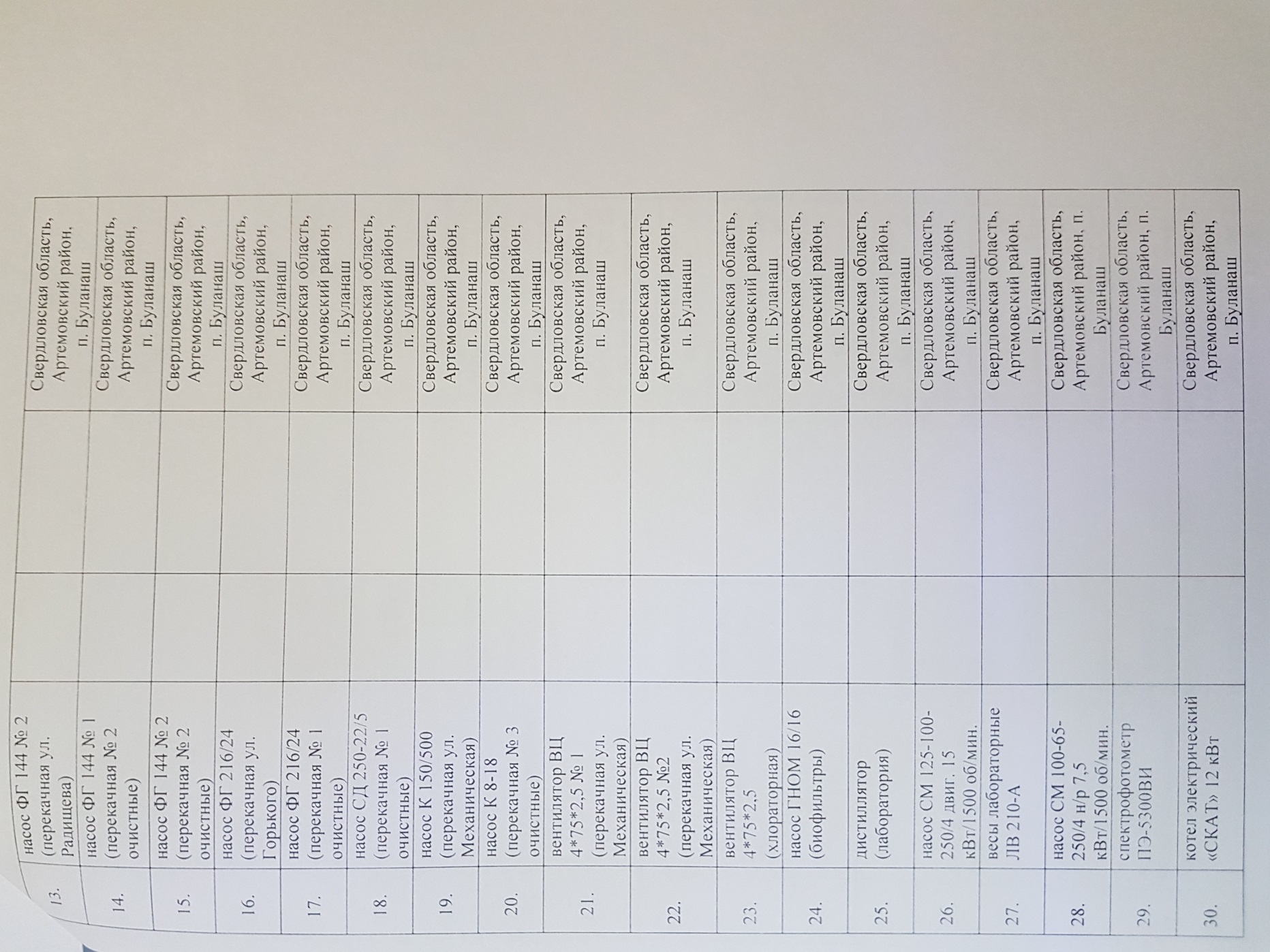 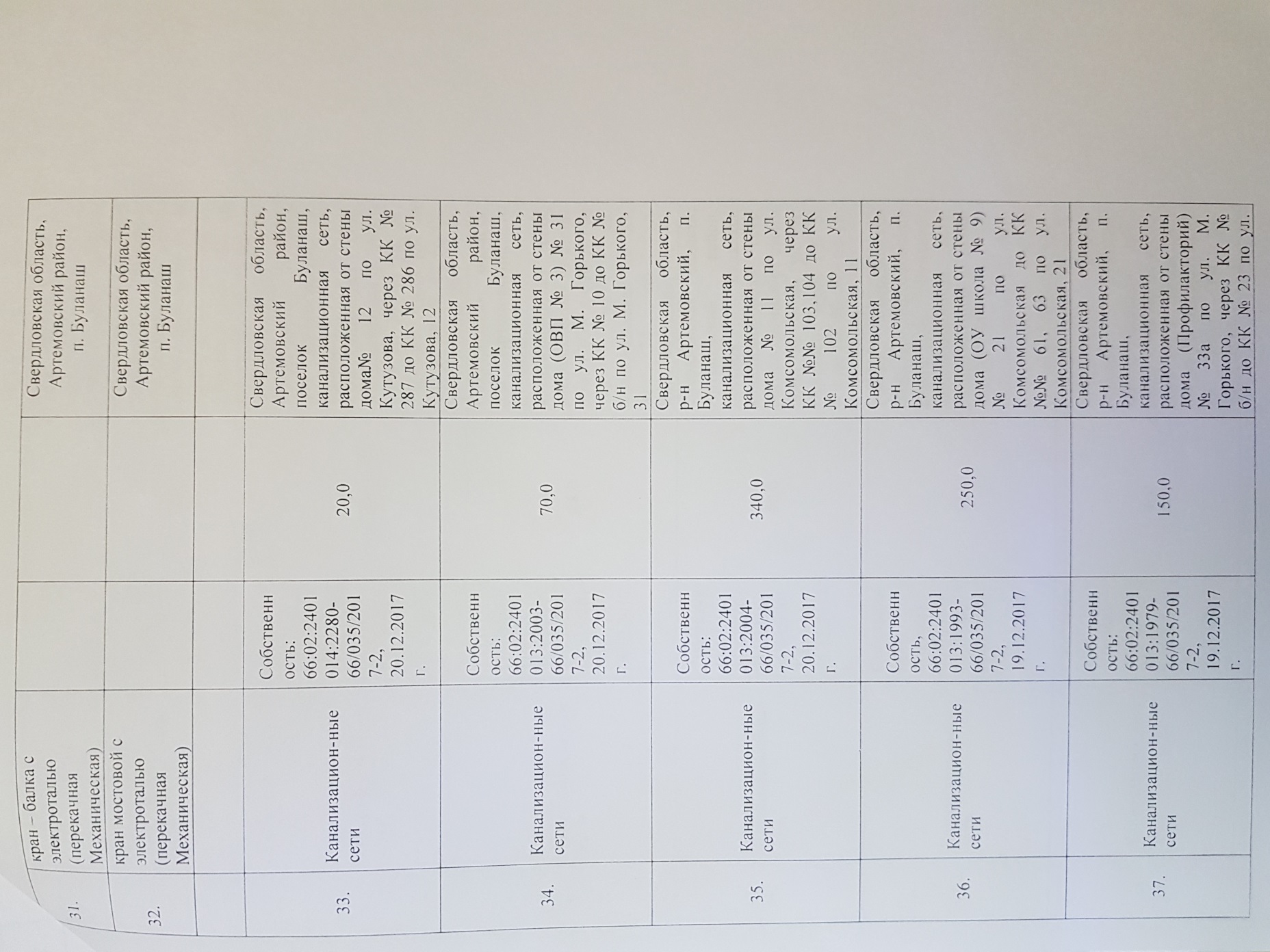 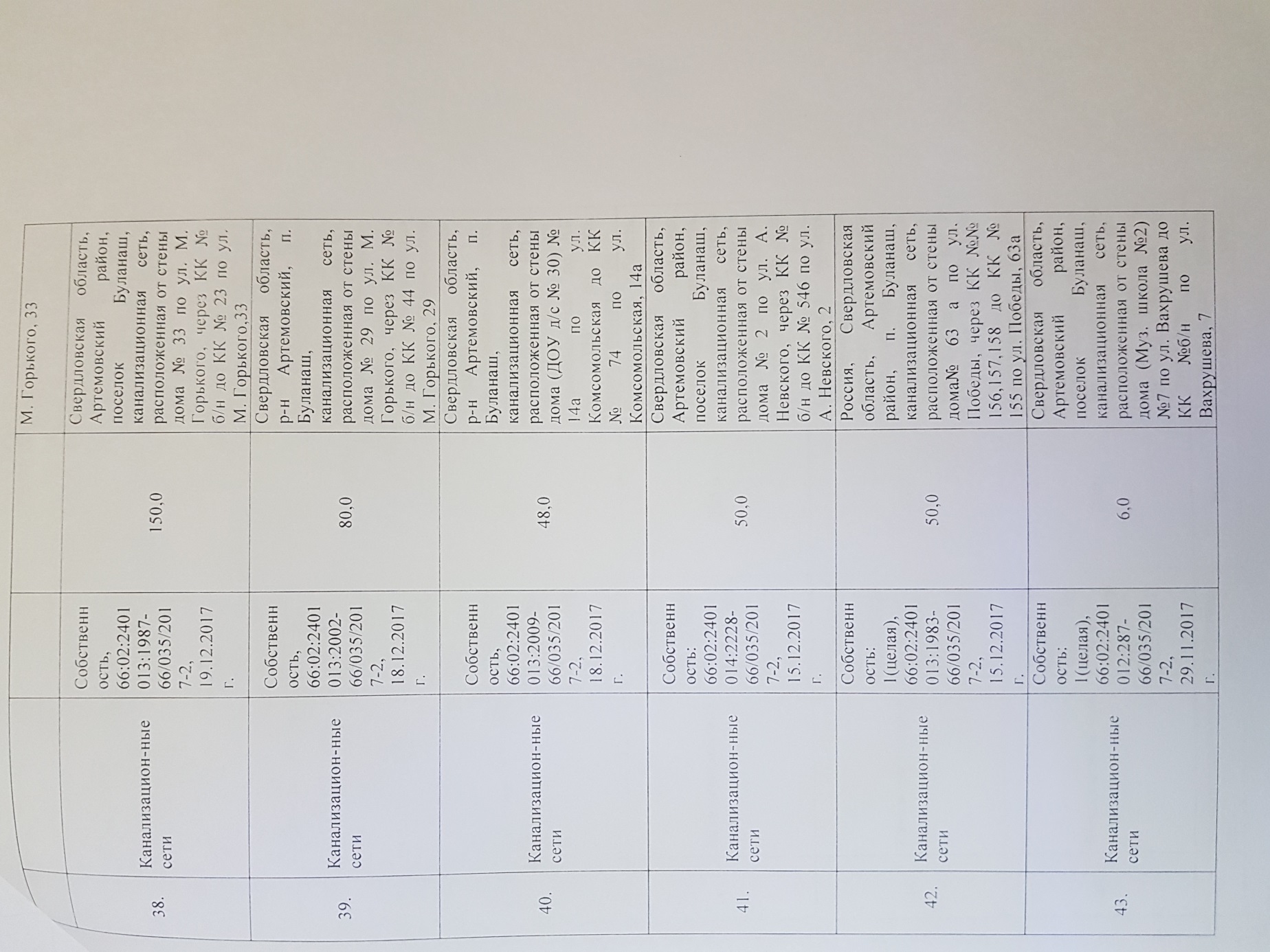 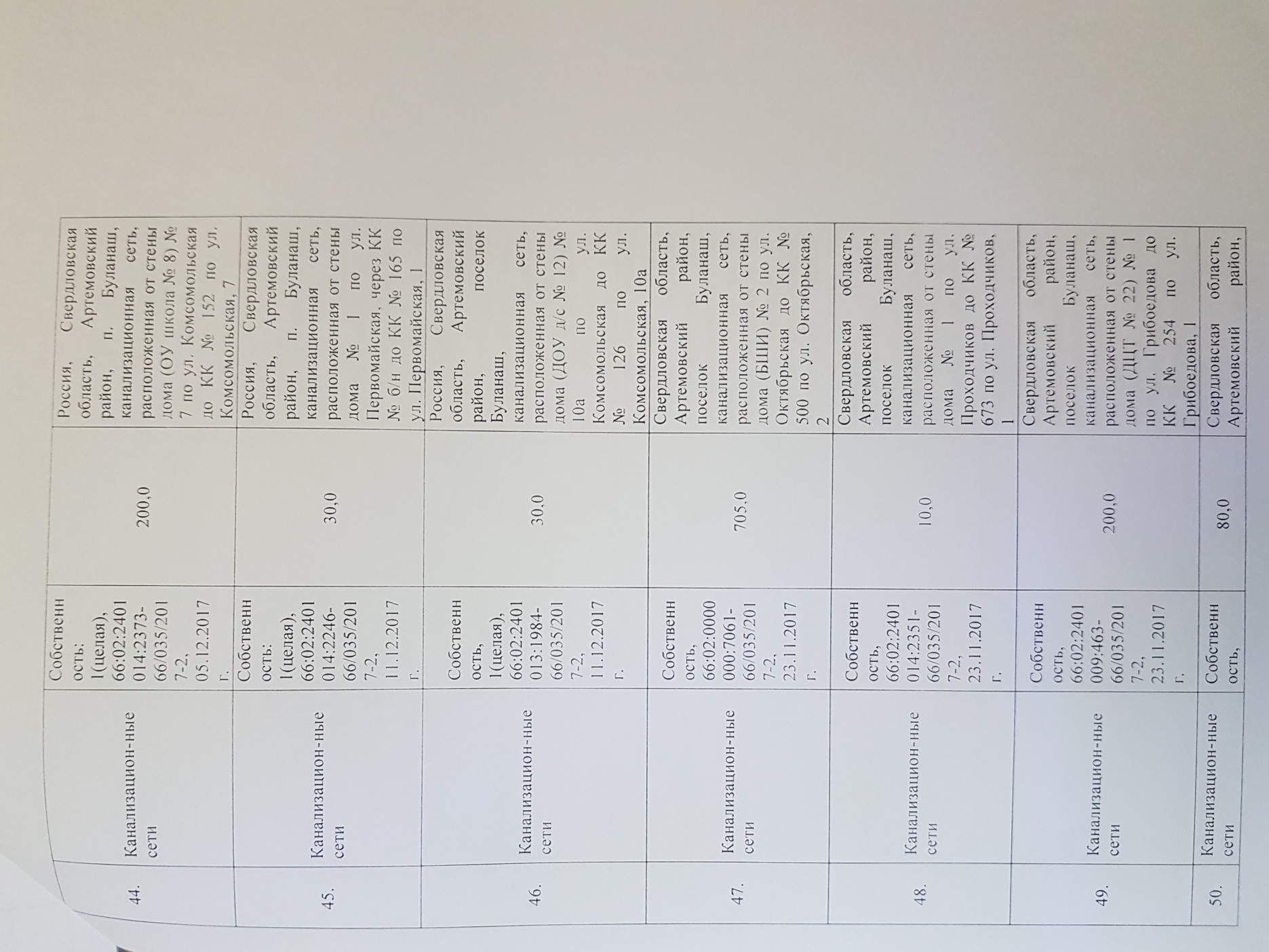 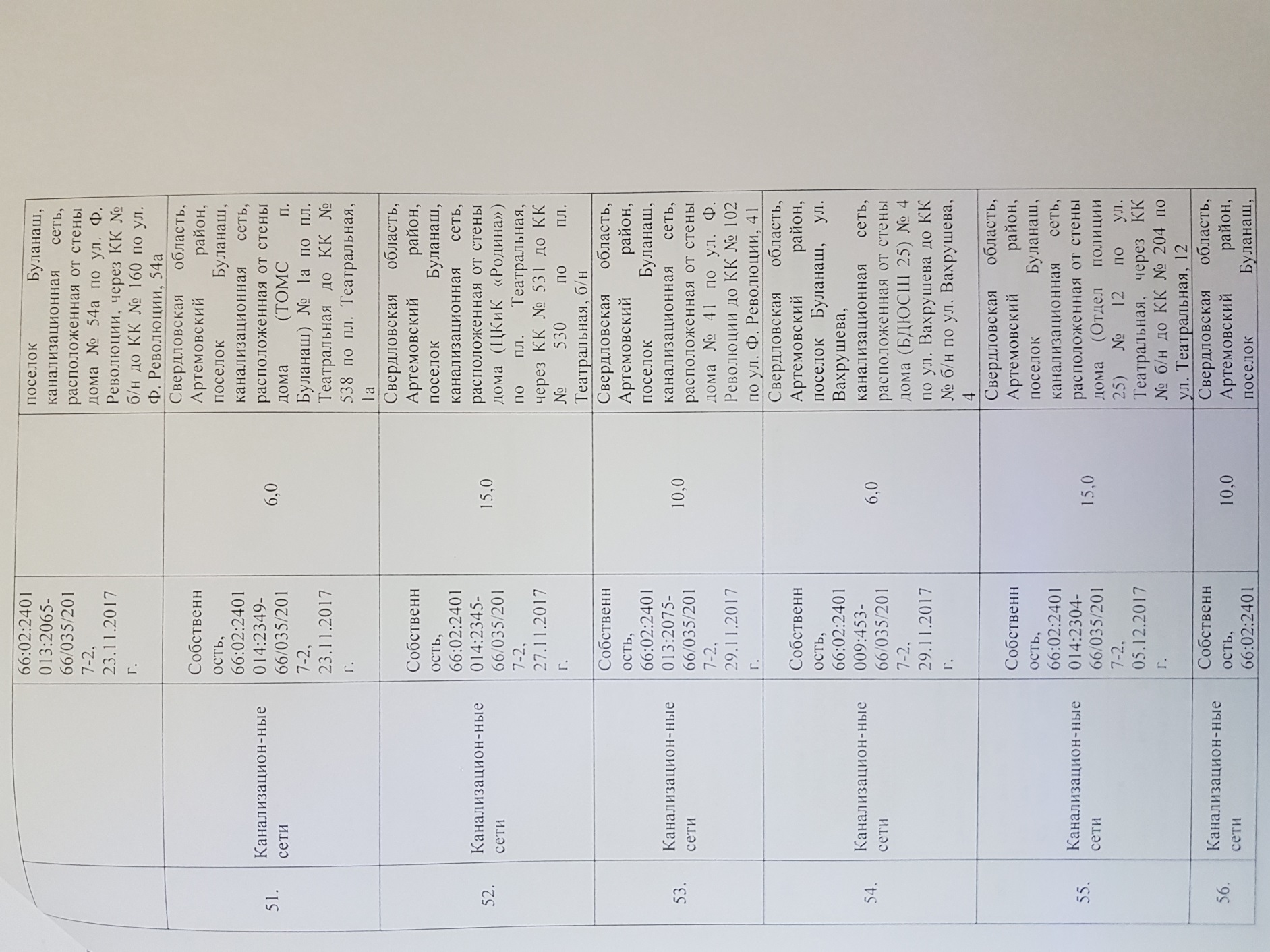 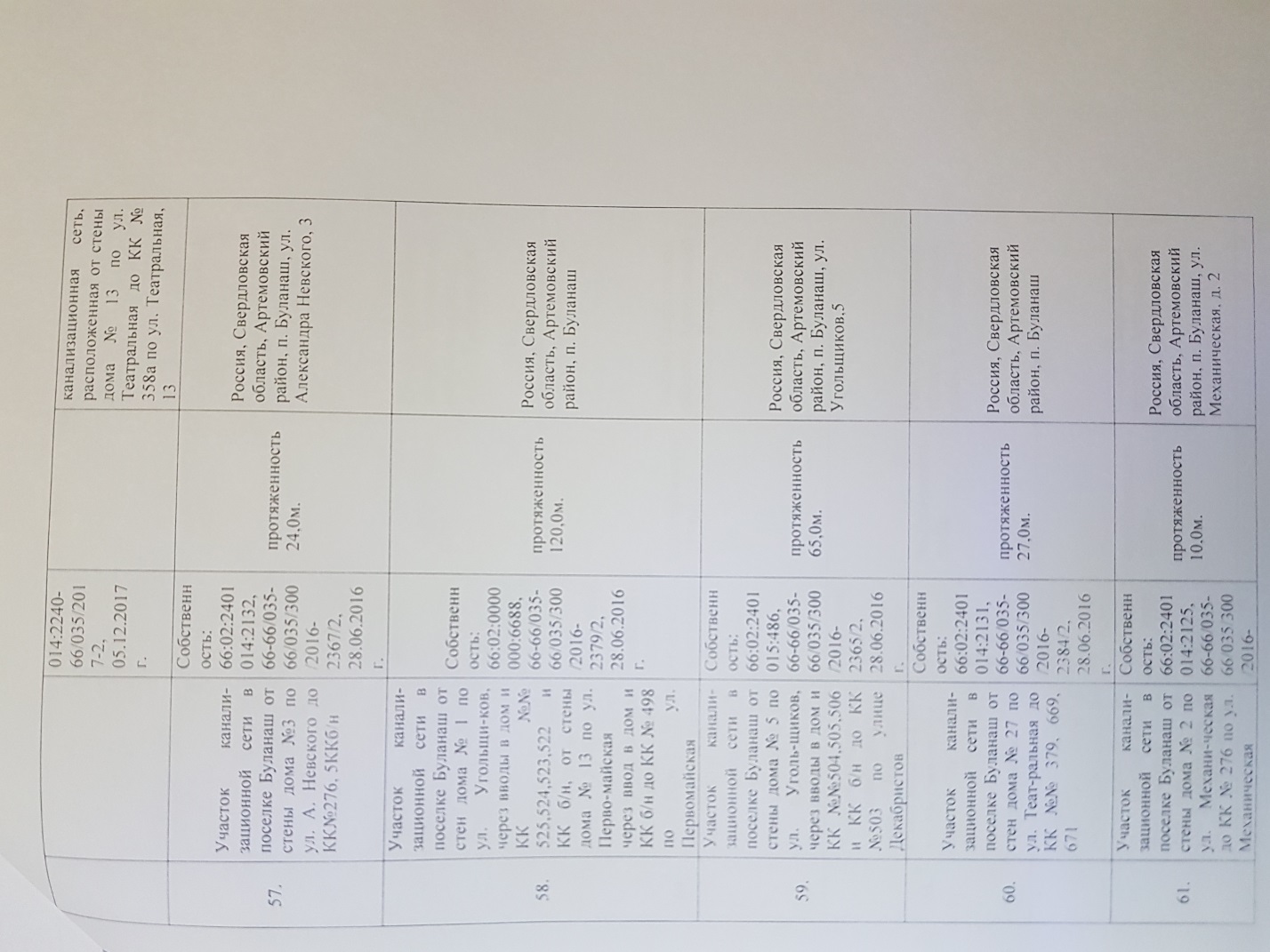 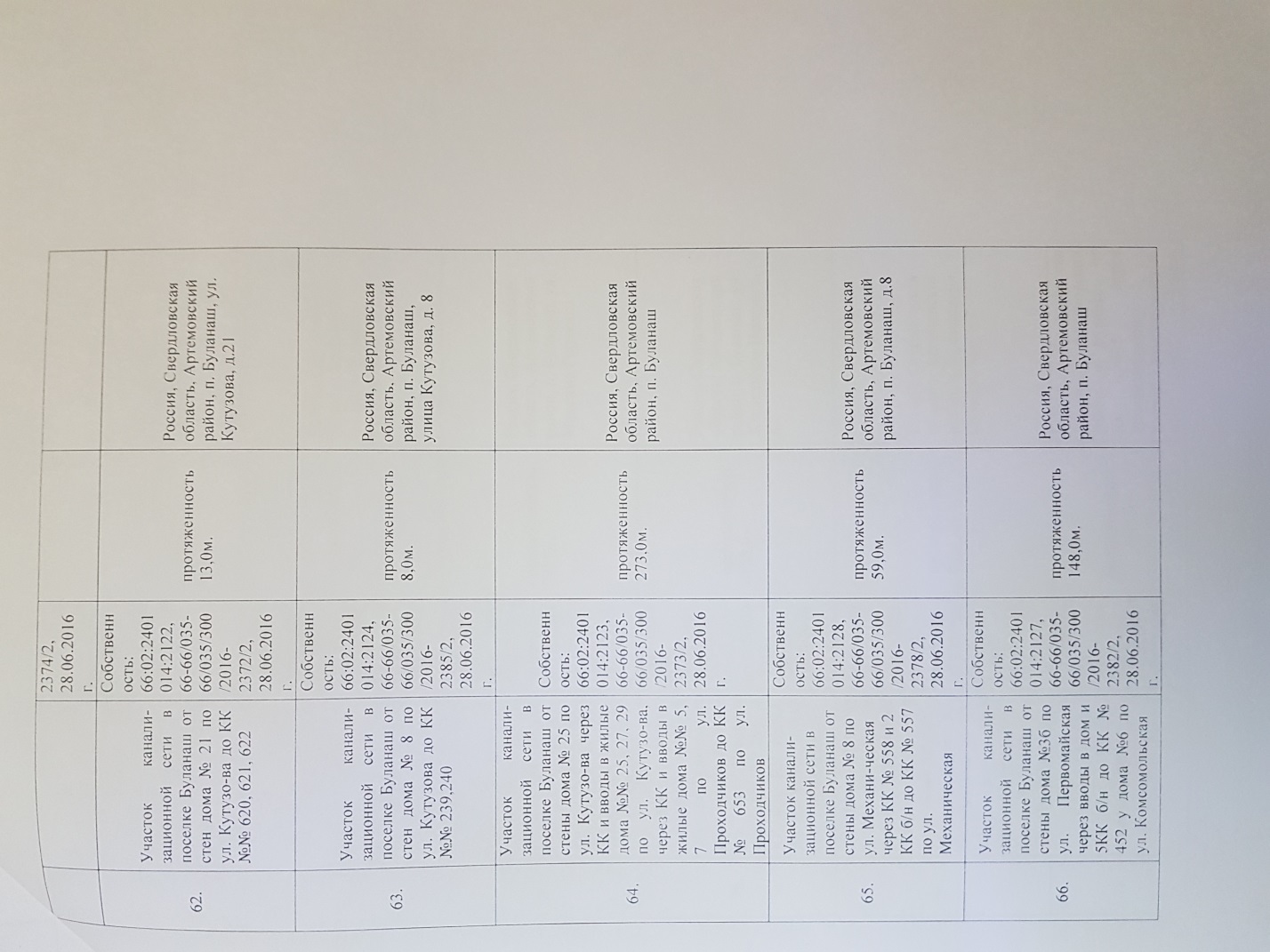 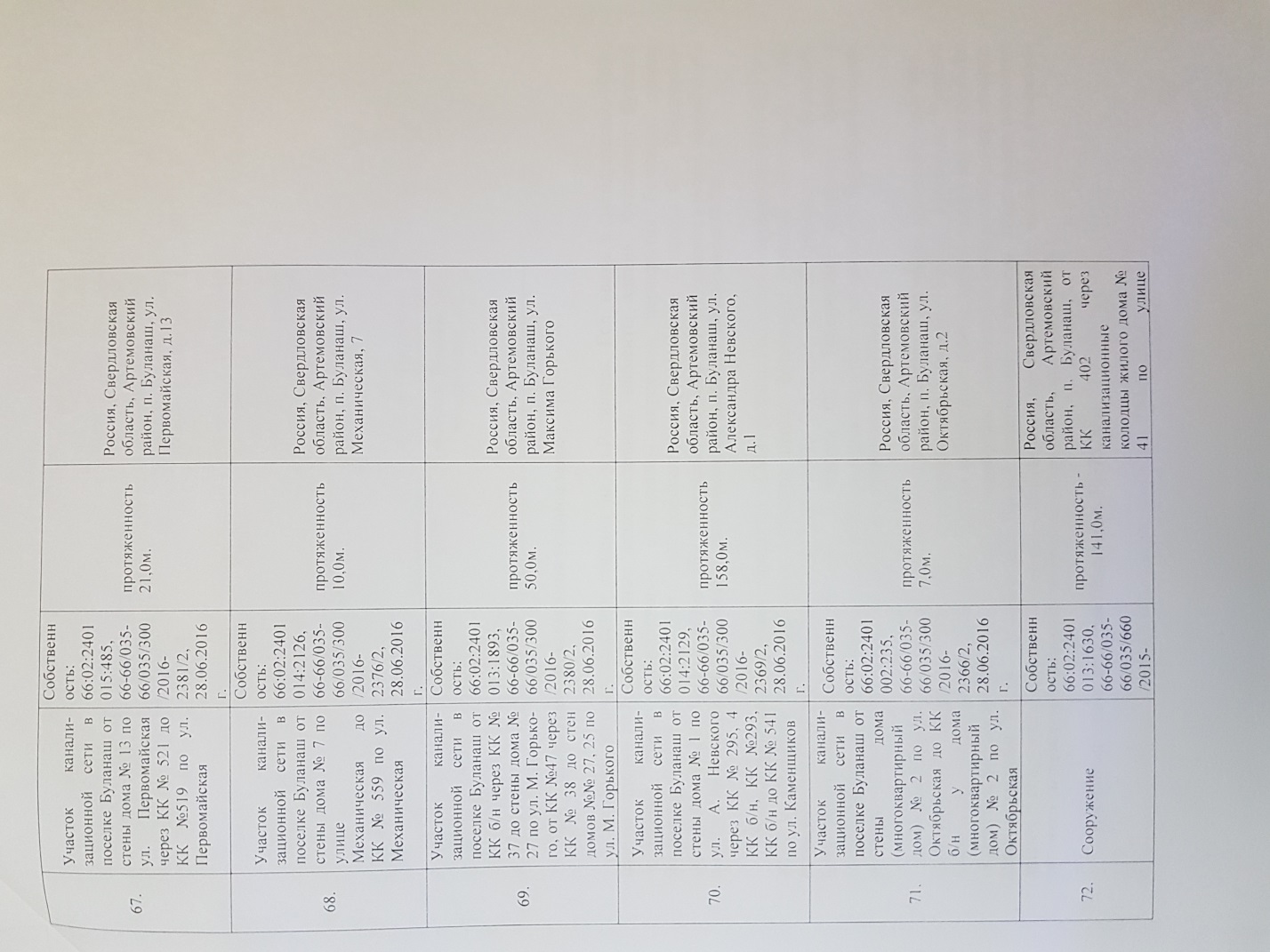 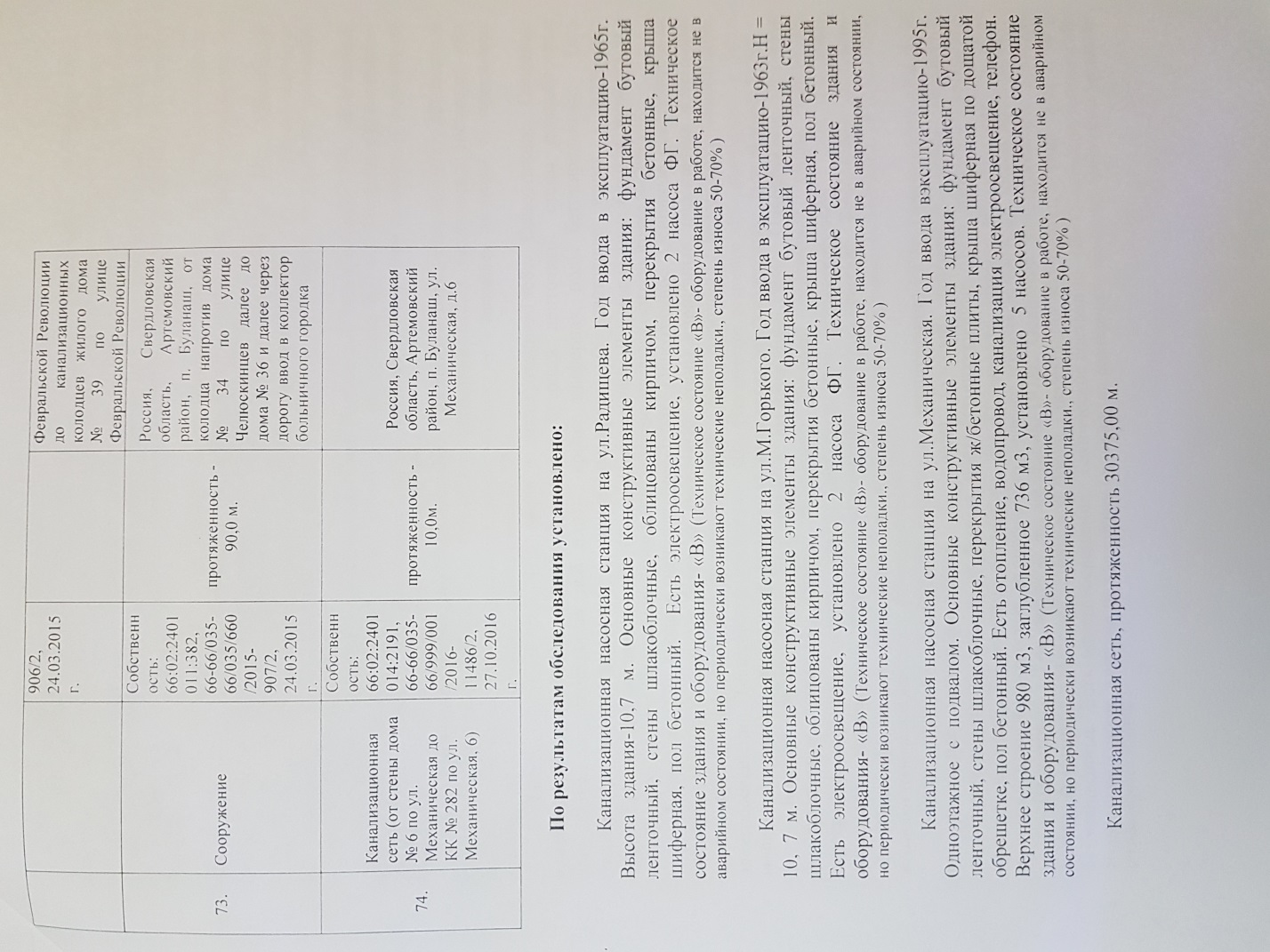 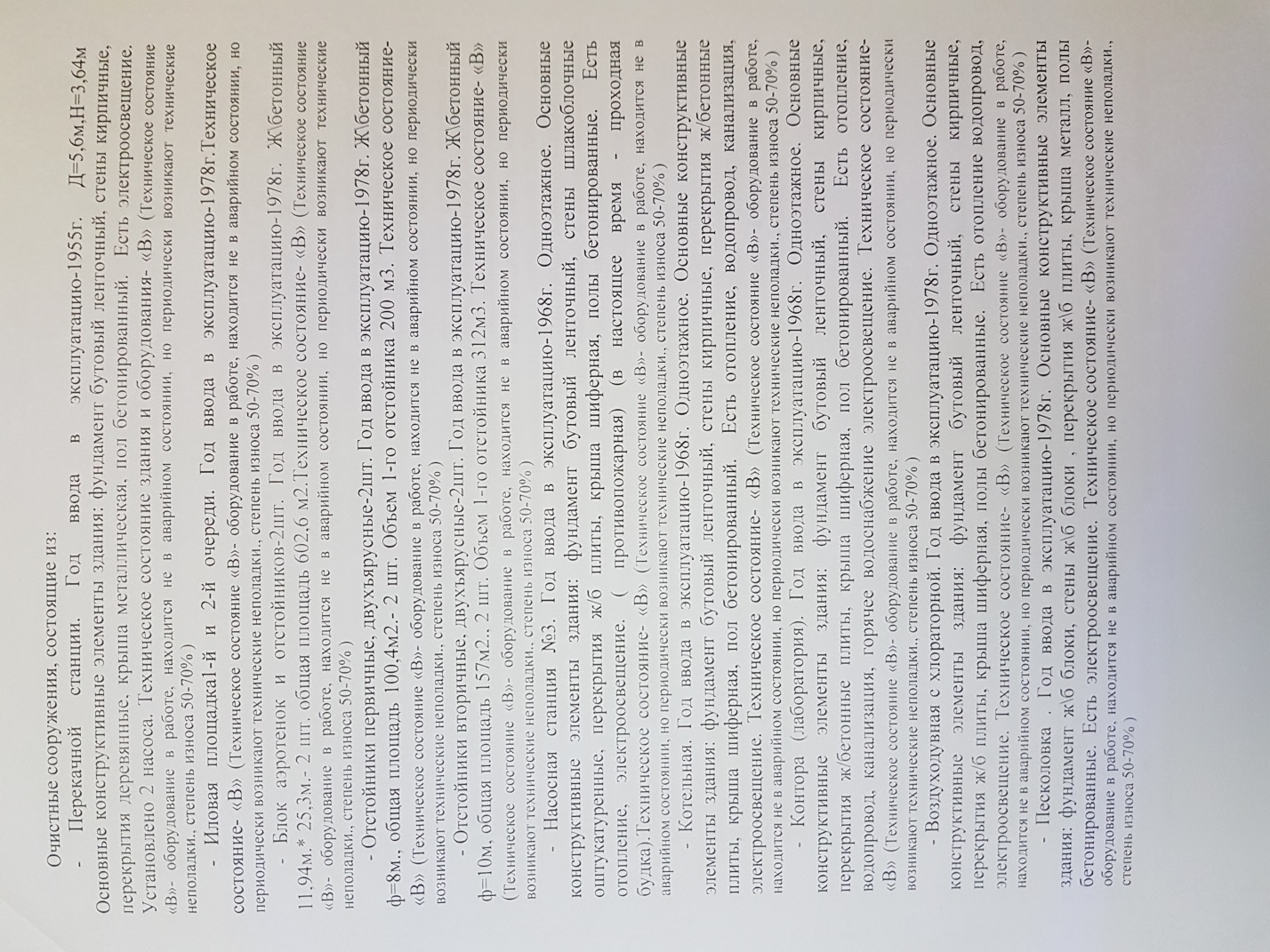 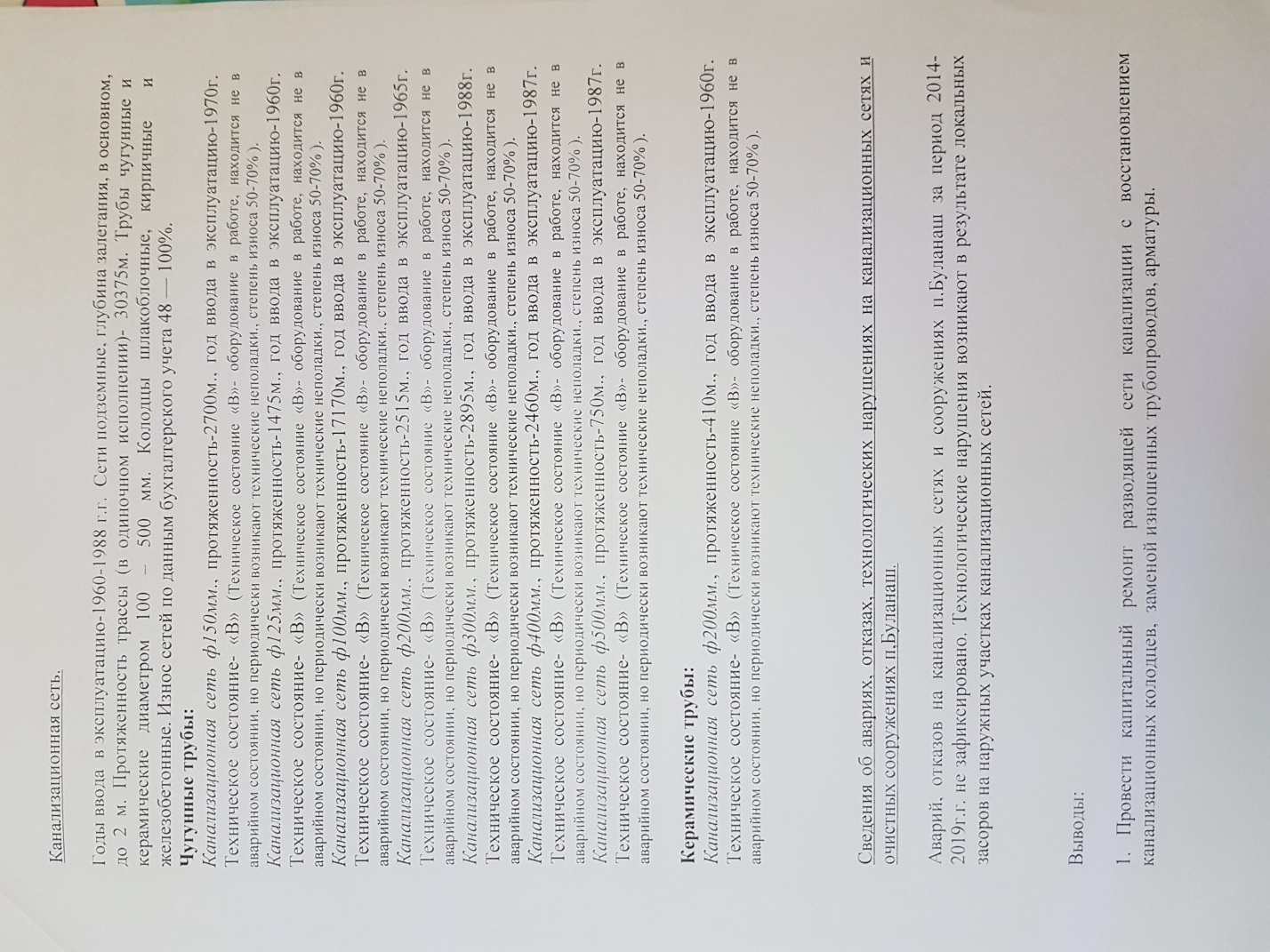 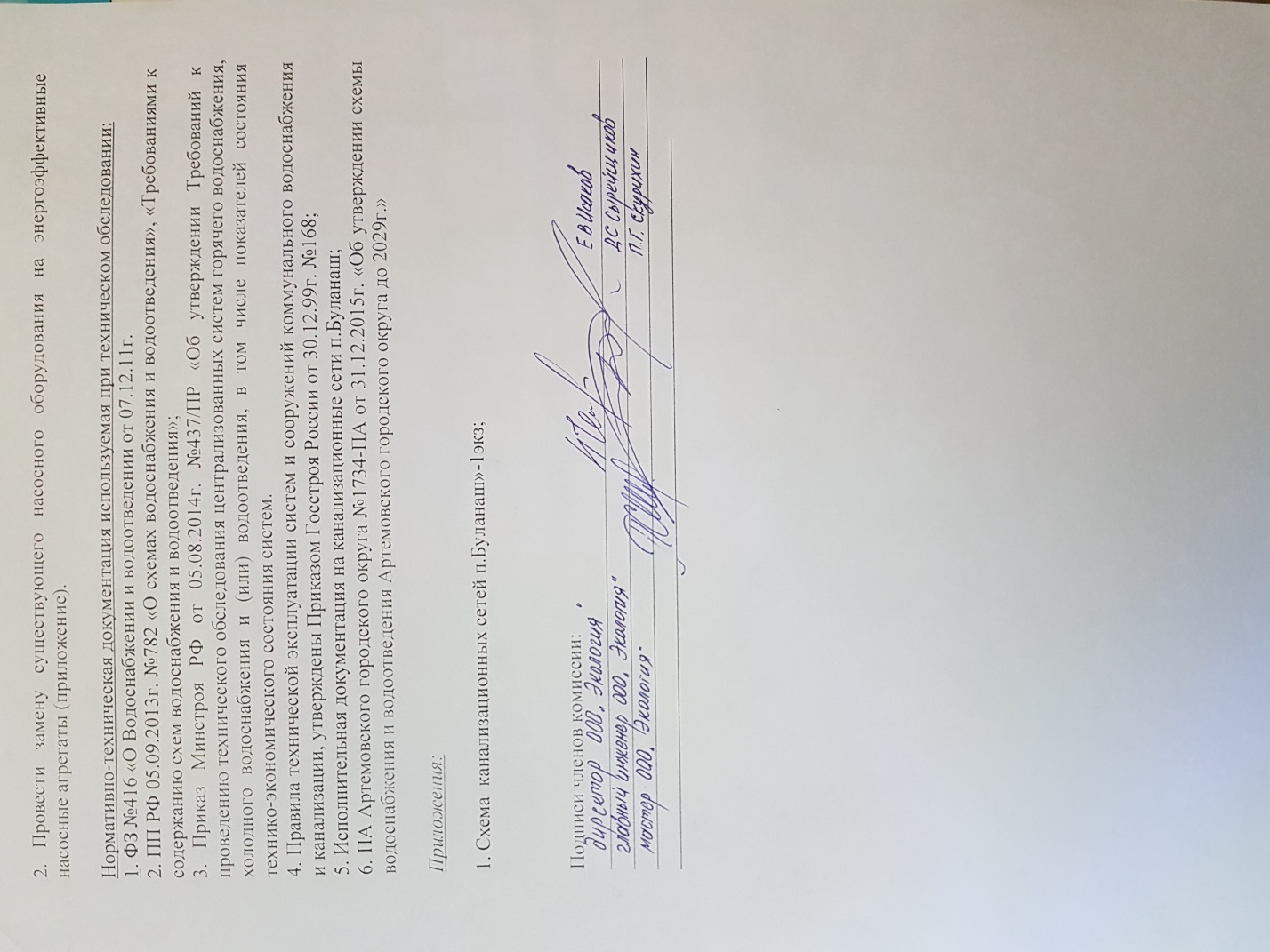 